Lincoln Park Presents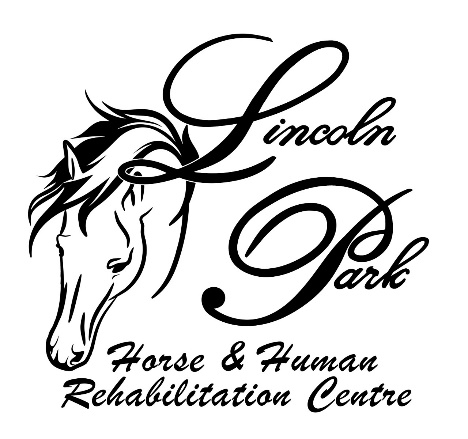 CELEBRATION OF NON RIDDEN HORSES25th Aug 2024 10am Monarto Sporting Complex 143 Schenscher Rd, MonartoThis show is designed to show case all those horses that cannot be ridden for whatever reason.  It is designed as an encouragement for all those starting out or that just want to have some fun and show off their horse/pony. No experience necessary at showing we are here to help encourage. Ribbons to 3rd place with numerous encouragement prizes Ring 1 will be in hand classes and novelties, Ring 2 will be an agility obstacle course $25 per horse enter as many classes as you like. $10 insurance fee per entryEntry on the day or email All proceeds go to Lincoln Park horse and Human Rehabilitation Centre. This shows Rules and Regulations.• All handlers need correct enclosed footwear.• Plaiting optional. Neat casual attire.• Lincoln Park will take no responsibility for accidents.• The Judge’s decision is final.• The Steward reserves the right to remove any exhibit from the ring or the grounds that is considered to be a danger to other exhibitors.• The Committee reserves the right to cancel or alter any event on the program.• Ages as stated in the competition will be taken as at day of Show.• Horses must compete in the relevant height class for which they are eligible• ENTRIES- $25 per horse enter as many classes as you like.  Plus $10 insurance feeRING 1Starts at 10am Ribbons to 3rd Place, Encouragement prizes awarded at judge’s discretion.Smartest on Parade Junior (Under 18yrs of age)Smartest on Parade Senior (Over 18 yrs of age)Led Pony under 10hhLed Pony 10hh – 14hhLed Galloway 14hh – 15hhLed Small Hack 15hh – 16hhLed Large Hack 16hh and over Led Horse/pony foal up to 2yrs oldLed Horse/pony 3yrs – 8yrs oldLed Horse/pony 9yrs – 15yrsLed Horse/pony 16yrs – 20yrsLed Horse/pony 21years and overHandler Under 10yrs Handler 11yrs -15yrsHandler 16yrs – 18yrsHandler 19yrs and overBest Bay Horse/ponyBest Grey Horse/ponyBest Chestnut  Horse/ponyBest black Horse/ponyBest Coloured Horse/ponyBest Throughcare SA ThoroughbredBest StandardbredBest Western breed (QH, Appaloosa, Stockhorse, Palouse)Best Pony breedBest any other breedBest Lincoln Park Adopted horse/ponyHorse/pony with longest tailFattest Horse/ponyFancy Dress Junior under 18yrsFancy Dress Senior over 18yrsNovelties begin after hack classesEgg and spoon race junior (under 18yrs)Egg and spoon race senior (over 18yrs)Bending race JuniorBending race seniorWalking race juniorWalking race seniorBarel Race Junior Barrel SeniorRING 2Agility course to be run continuously throughout the day. You can try twice only and be judged off the higher score. Course will consists of 10 obstacles with a score out of 10 for each. 10 being the highest. Most points win.  However there will be encouragement awards given for effort. Looking for great partnership, boldness and training of the horse. This is an encouragement show best to just give it a go no pressure. Obstacles will consist of bridge, Step overs, Tarp, Alley ways etc. 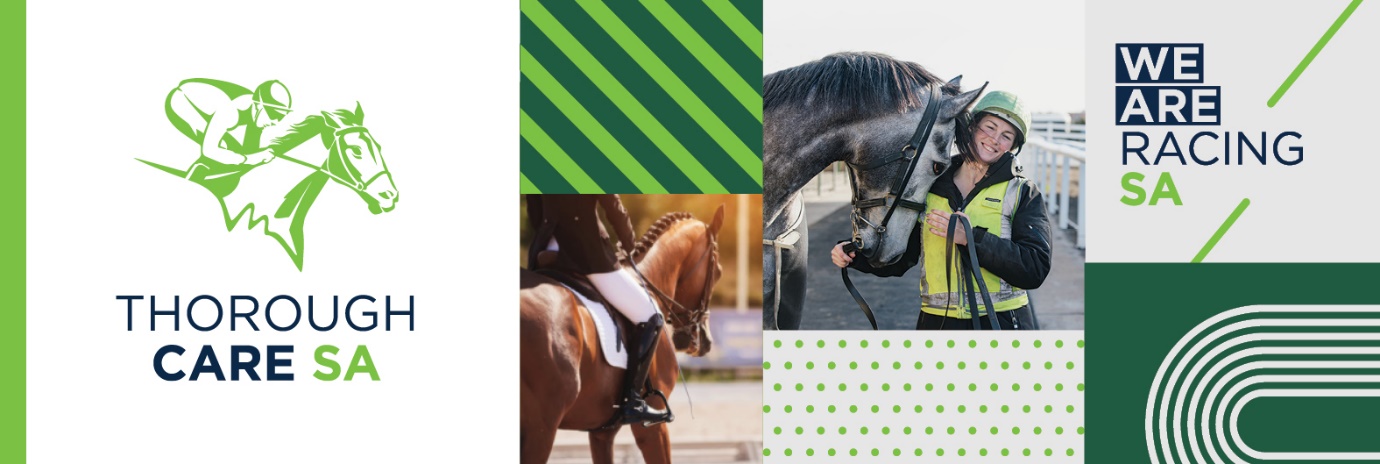 Lincoln Park Celebration of Non Ridden Horses ShowEmail entries and deposit receipt to:- Lincolnparkhhcentre@gmail.comOr enter on the day with this form. EXHIBITOR:ADDRESS:SUBURB: STATE: 							P/CODE:PIC NO: PHONE: EMAIL:NAME OF EXHIBIT:CLASSES:NAME OF EXHIBIT:CLASSES:Horse entry @$25.00 Insurance fee $10Donation $ Total $